第一步：个人注册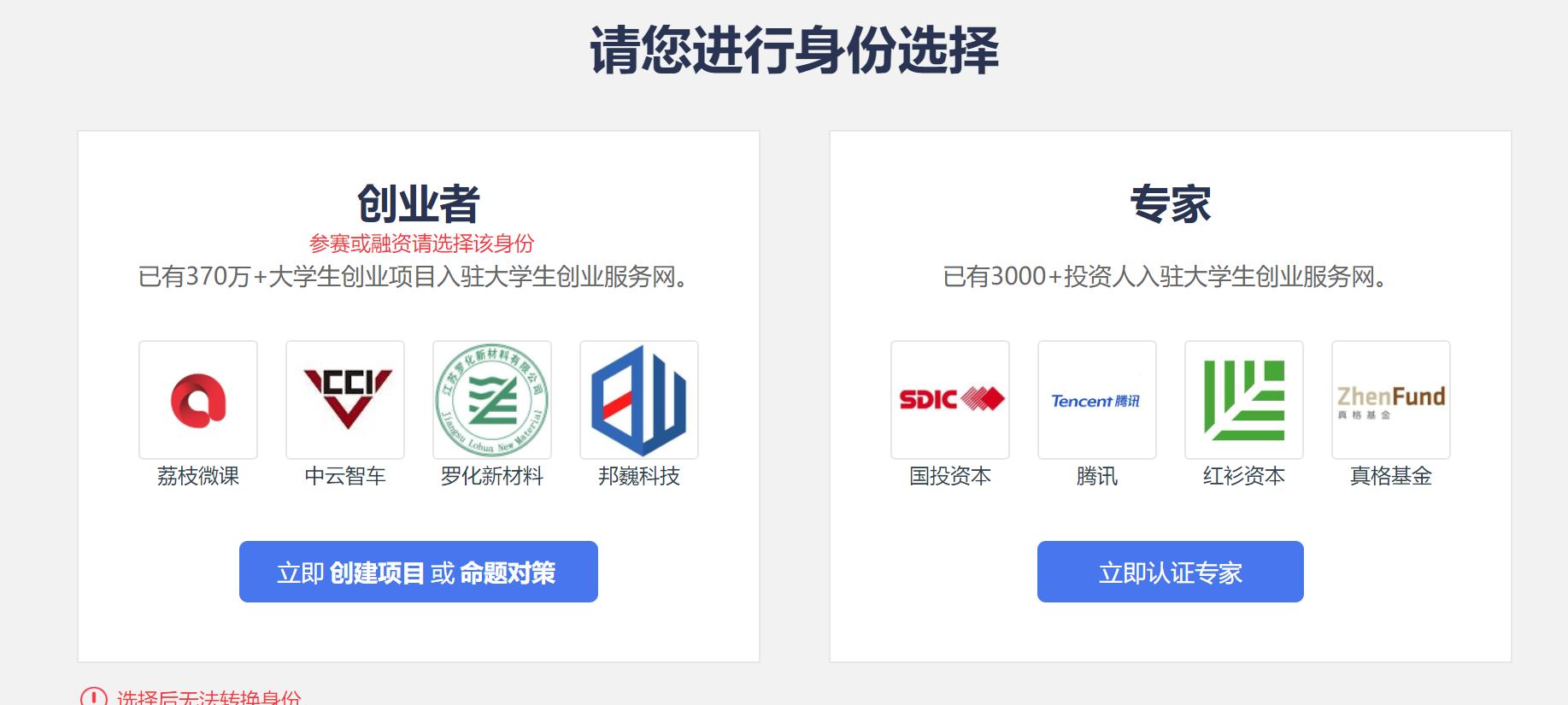 选择创业者第二步：项目创建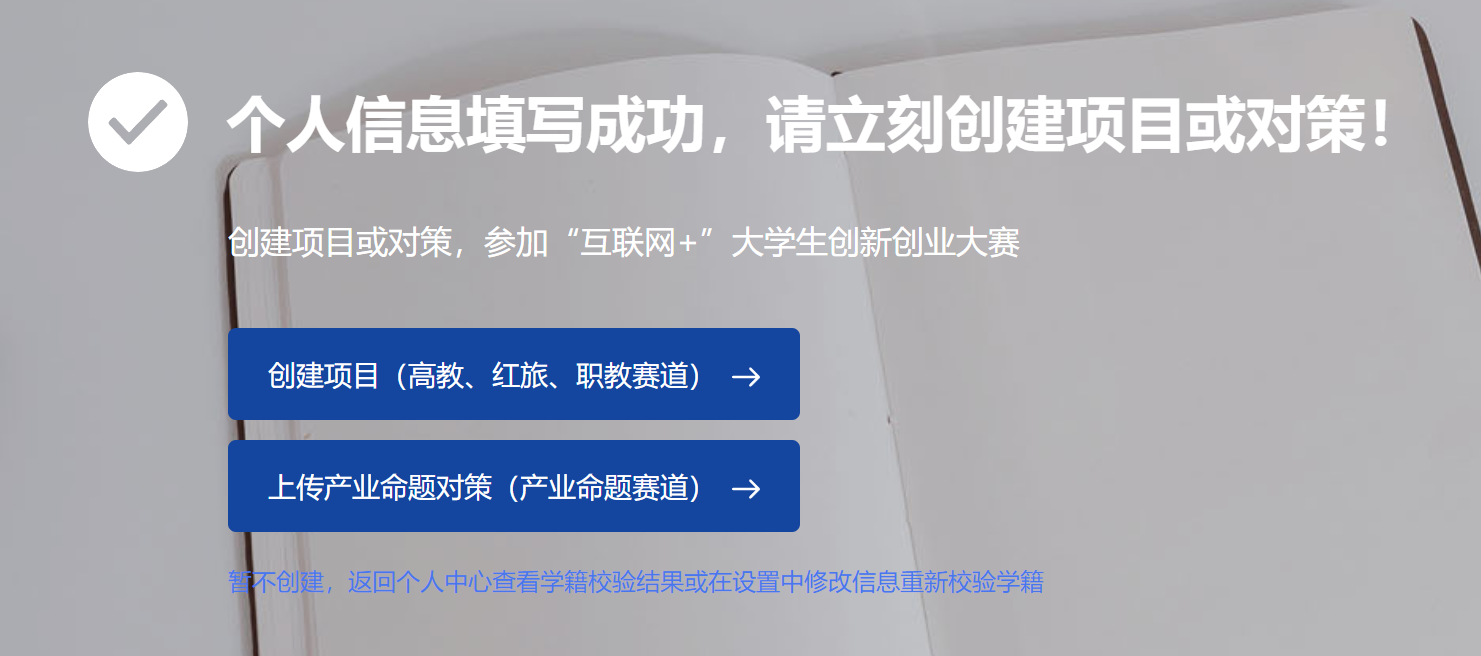 1、选择创建项目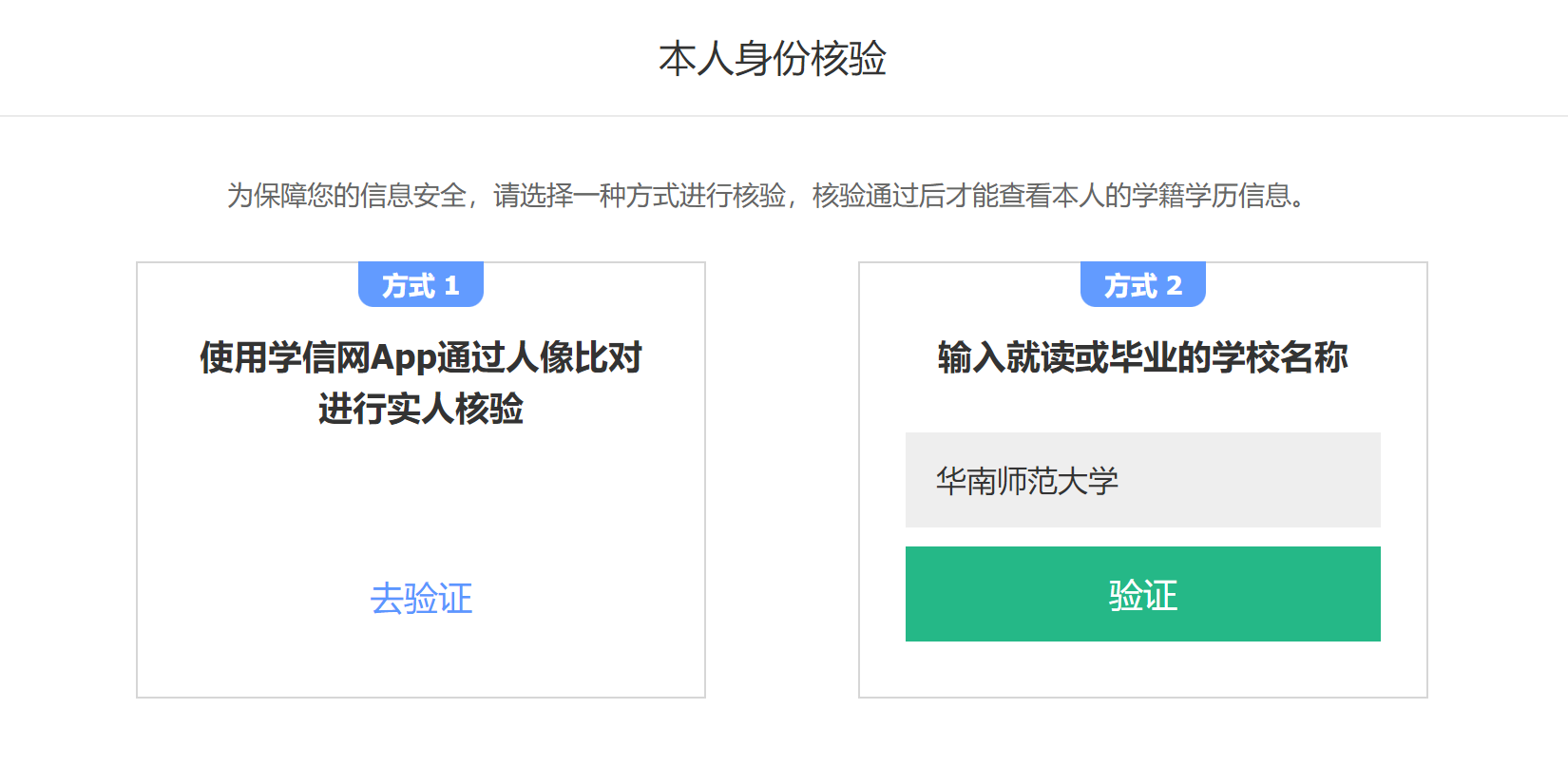 2、进行身份核验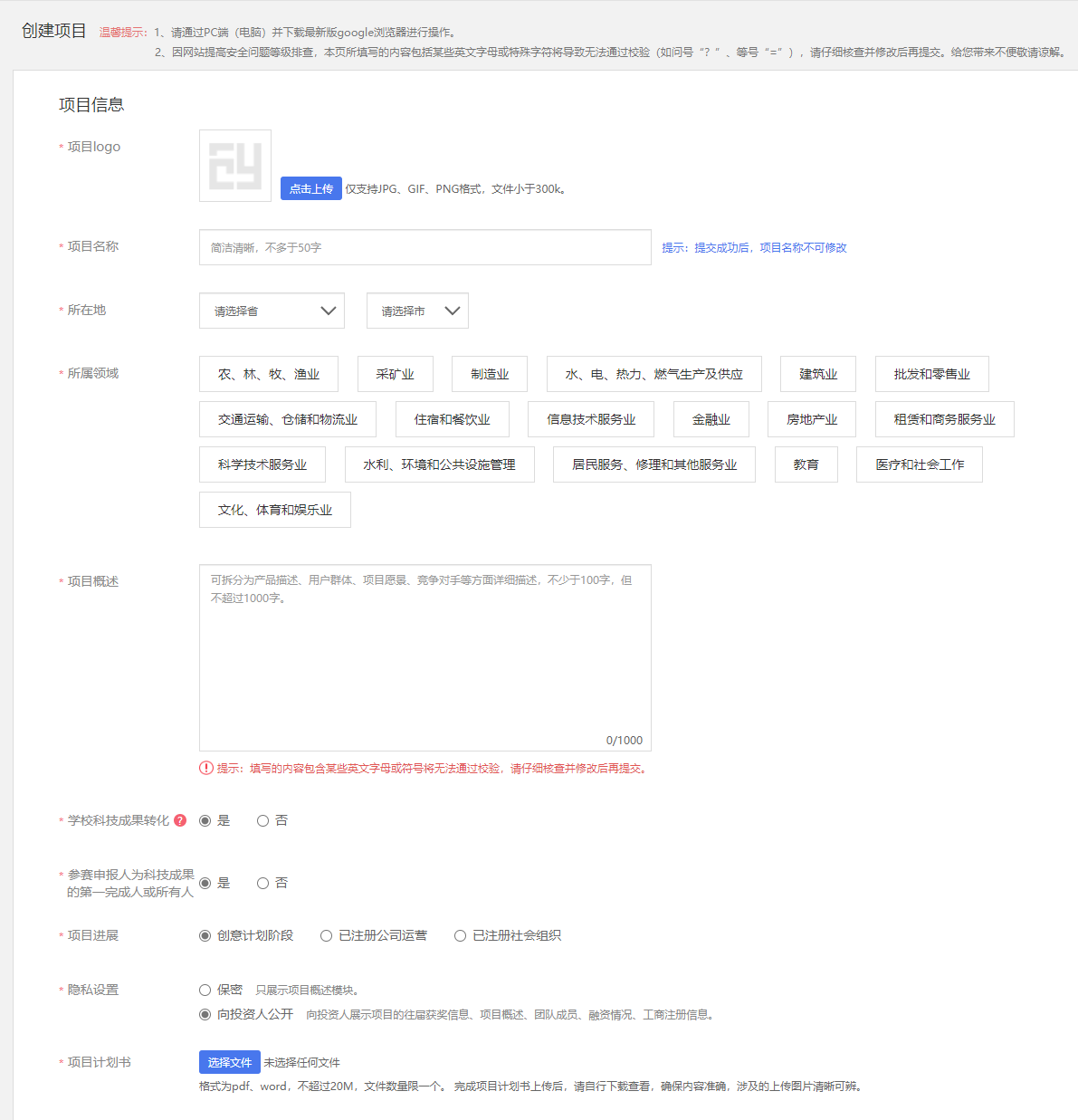 3、填写项目信息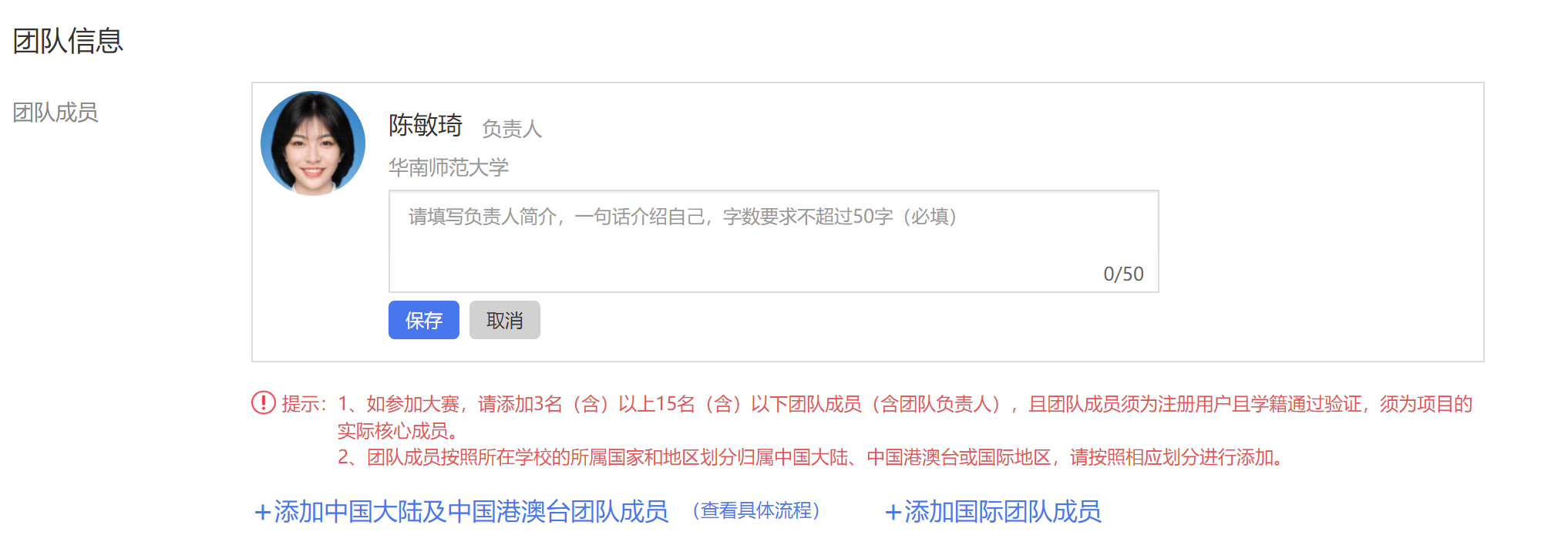 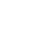 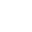 4、填写团队成员信息注意：除团队负责人（队长）外还需要填两名及以上团队成员信息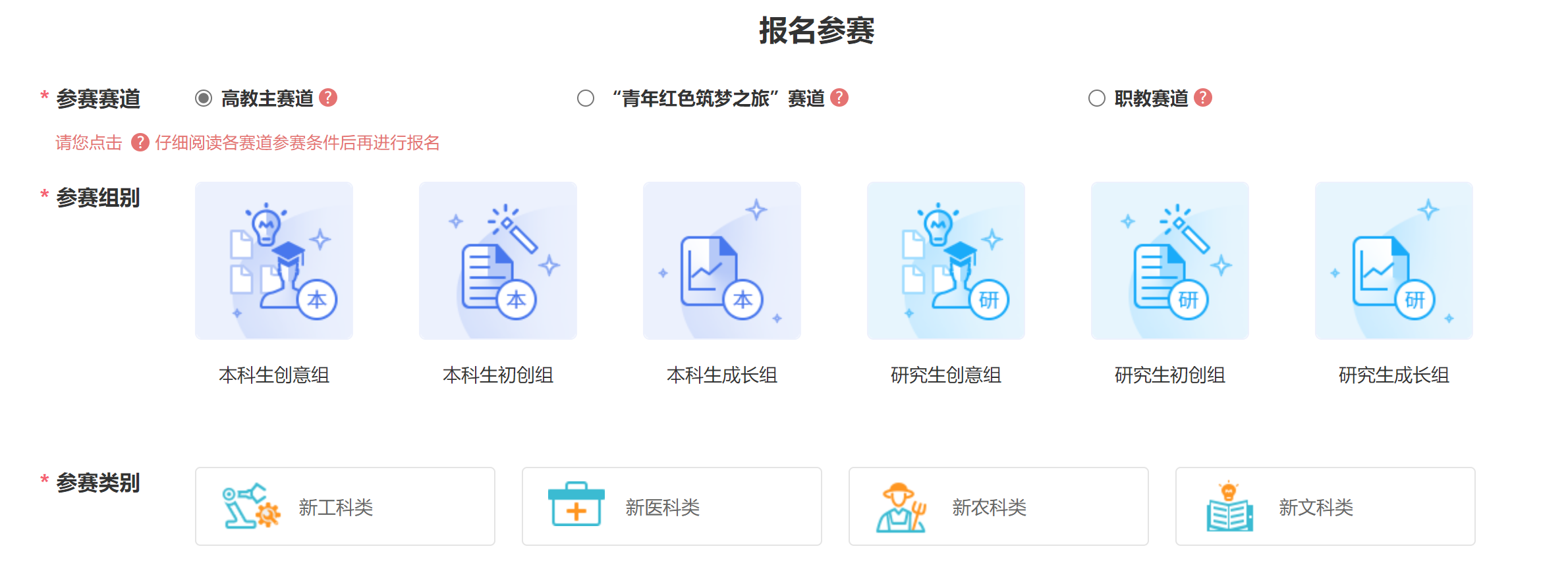 5、报名参赛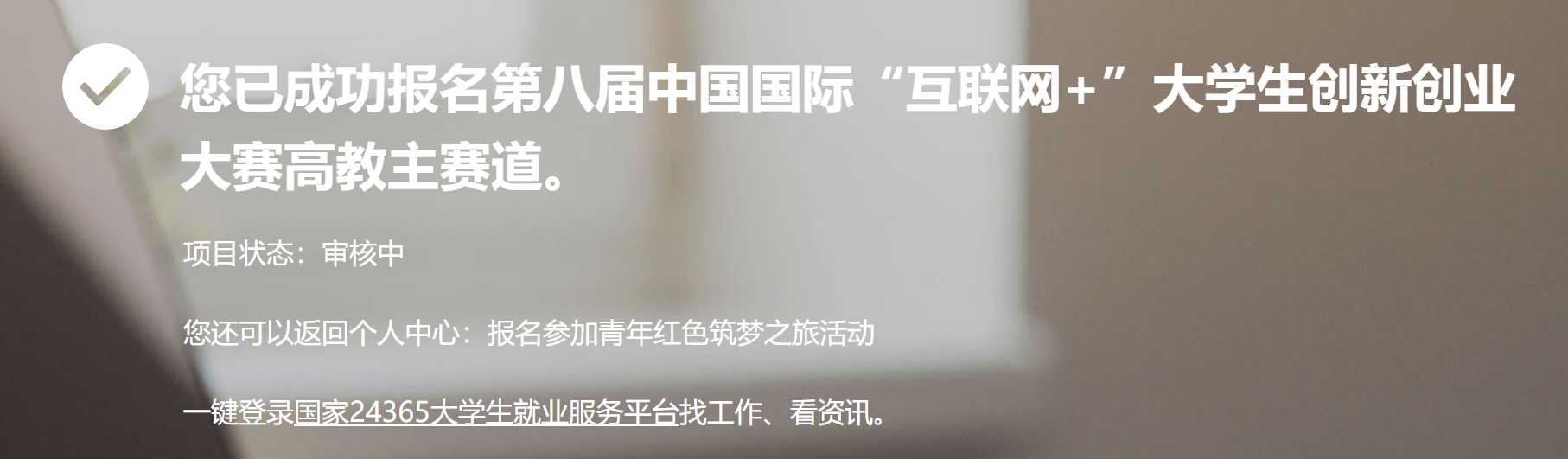 显示以上截图，即报名成功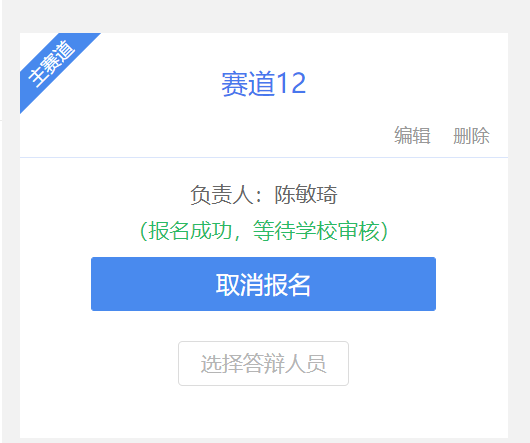 可在个人中心再次确认注意：若未完整填写团队信息（只填写负责人），会显示以下界面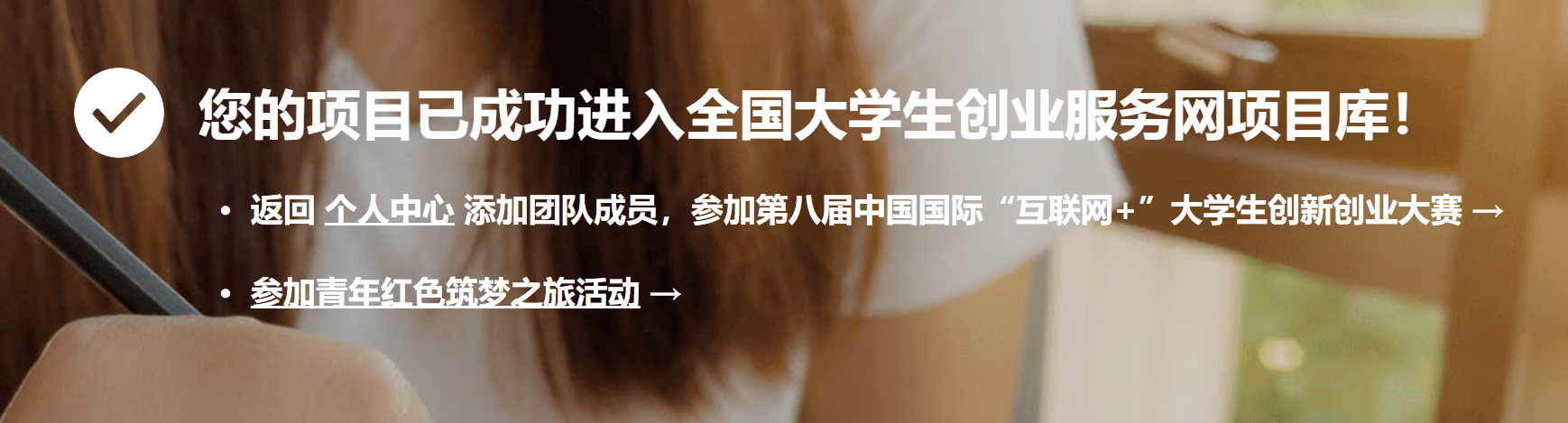 则需要在个人中心重新编辑项目信息，报名参赛，直至显示上述报名成功界面，否则不视为成功报名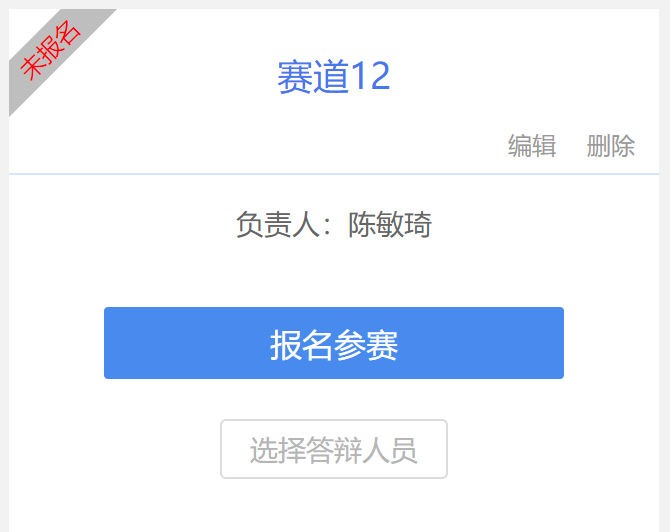 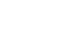 